Verslag van de Algemene Ledenvergadering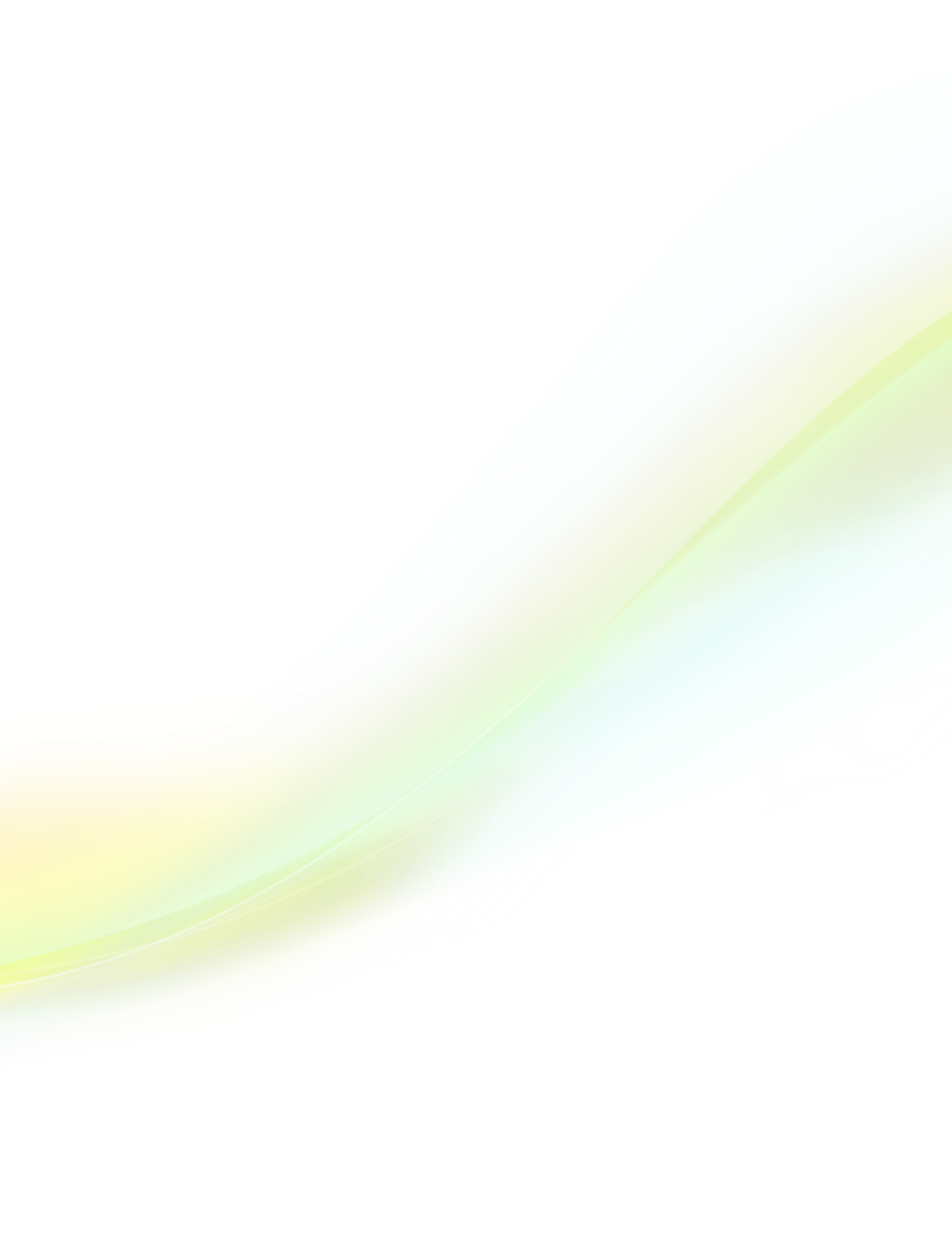 van zaterdagmiddag 14 mei 2011, gehouden in HAL Trade Center in Heerhugowaard.Aanwezig: Sandy Pauw, Paul Melis, Marcel de Vreeze, Willi Freudenreich, MartinusRintel, Pierrevan Noort, Cees Pauw, Johan van der Lee, Willem Beemsterboer, Jan deMayer, H.Helmke, M.C. Helmke, Iwan van Noort, Co Bakker, Cor de Wit, Felix Olthuis,Frans Wetsteyn, Piet van Noort, Toine Curvers, Wim Bart Stoop. Afbericht van Jan van Egmond, H.Kaattee, Carin Kiestra, Age Kiestra, Gerdi Schiffer, Marianne van den Heuvel, Arnaud Frumeau, Kees van den Brink, Bert Schoneveld enCees Bakker.1. Opening van de vergaderingPer vandaag wordt het voorzitterschap overgedragen van Cees Bakker naar Felix Olthuis. Wegens verblijf in Frankrijk is Cees vanmiddag niet aanwezig. De overdracht heeft niet alleen zijn volledige instemming maar is een jaar geleden al door hem zelf  aangekondigd. Een jaar dat Felix heeft benut om in zijn nieuwe rol te groeien.2.  Verslag van de ALV van 17 april 2010.Naar aanleiding van een vraag van de heer Beemsterboer zegt voorzitter Olthuis met nadruk dat de obligaties in windpark Burgervlotbrug als gewone belegging gelden en dat deze niet als groenfonds aangemerkt zijn. 3. Goedkeuring jaarverslag 2010 van de secreataris.Toine Curvers meldt dat het bestuur het afgelopen jaar veel tijd aan windpark Jan van Kempen heeft besteed: de vergunningaanvraag stuitte op weerstand bij een meerderheid van het Zijper gemeentebestuur, waarna deze met een beroep op de Crisis en Herstel Wet bij de provincie is neergelegd. Reacties uit de zaal leiden tot een discussie die open laat of windpark Jan van Kempen er komt door het beroep op de Crisis en Herstel Wet of dat de gemeentelijke herindeling per 1 januari 2013 voor nieuwe impulsen zorgt. Even onzeker is uit wat voor soort molens het park dan zal bestaan: de drie Enercons van onze eerste keuze, een voortzetting van de huidige Lagerwey's of de door de gemeente Zijpe voorgestelde variant met drie bescheiden Vestassen.Als Curvers vervolgt over nieuwe vormen communicatie en de digitale Nieuwsbrief, merkt Paul Melis op dat Kennemerwind nog niet actief twittert. Van meerdere kanten wordt toegegeven dat de functie weliswaar is geopend maar dat intern nog geen werkafspraken zijn gemaakt. Sterker nog, het bestuur van Kennemerwind is op zoek naar nieuwe jonge bestuursleden met affiniteit met de nieuwe media.4 Financiële zaken.Goedkeuring financiële stukken:a. In zijn toelichting noemt penningmeester Wetsteyn de volgende elementen:De waardering van het aandeel in het windpark Burgervlotbrug met 52.000 euro is verhoogd;per 2010 de windwaarde (meerkosten van de grond ad 300.000 euro) in 10 jaar wordt afgeschreven;71.000 euro aan rente en aflossing dit jaar wordt uitgekeerd;2010 wederom een minder goed windjaar was.Op vragen over windpark Zijpe antwoordt Wetsteyn dat geen groter bedrag kan worden afgeschreven op de Lagerwey molens vanwege hun leeftijd. Vervanging door nieuwe Lagerwey's zou per turbine op twee ton per stuk komen, hetgeen teveel is om buiten de stimuleringsregelingen om terug te verdienen.De suggestie van de Willi Freudenreich om de winst uit 2010 te besteden aan andere vormen van duurzame energie, neemt de penningmeester niet over. Het positieve resultaat van het afgelopen maakt Kennemerwind nog niet tot een "rijke club". Windpark Zijpe draaide net aan quitte en een flinke buffer is nodig om dit park met zekerheid in stand te kunnen houden. Daarnaast moeten voor de leden de komende aflossingen ook gedaan worden.b. Verslag van de kascommissie;Namens de kascommissie verklaart Johan van der Lee (mede namens Gerdi Schiffer als mede kascommissielid) dat geen onregelmatigheden zijn geconstateerd, waarop de vergadering het bestuur decharge verleent.c. Vaststelling rente over 2010De vergadering gaat met algemene stemmen akkoord met het voorstel van 4%.d. Goedkeuring van de financiële stukken 2010 en begroting 2011:Deze worden met algemene stemmen goedgekeurd.e. Benoeming kascommissie 2011.De kascommissie voor 2011 bestaat Johan van der Lee (2e jaar) en Sandy Pauw (1e jaar).5 Stand van zaken bij de windparken (bestaand & nieuwbouw)      Windpark Zijpe: Molenaar Jan de Maijer vertelt dat de Lagerwey molens het tegen stijgende reparatiekosten nog steeds goed doen. Tegenvallende prestaties van windturbine de Monnik worden onderzocht door molenaars en bestuur.       Na 20 jaren molenaar te zijn geweest verruilt Jan de functie van hoofdmolenaar met die van standby molenaar. Jan wordt met een cadeau van harte bedankt voor de vele uren die hij in touw was. Als zijn opvolger heeft bestuurslid Piet van Noort zich beschikbaar gesteld.	Windpark Burgervlotbrug: Frans Wetsteyn, meldt dat het park te maken heeft met vrij veel kleine probleempjes die tot stilstand leiden. Toch zijn we blij met het functioneren van het park tot dusver. De reserveringen voor de obligatiehouders liggen goed op schema.	Windpark Jan van Kempen: Omdat Cees Bakker er niet bij was houdt u dit verhaal tegoed. (Zie de opmerkingen in punt 1)6 Verkiezing bestuursleden:Cor de Wit en Piet van Noort worden bij acclamatie herkozen als bestuurslid. 7. RondvraagIwan van Noort zou graag zien dat Kennemerwind meer deed met zonne energie. Hij wijst naar de collectieve inkoop van chinese zonnepanelen door Urgenda. Ook wordt de zonnepanelen actie van Greenchoice genoemd. Er wordt gediscussieerd over het verschil tussen levering aan het net en zelflevering, over voldak zonne energie als praktisch voorbeeld en door Marinus Rintel wordt aan het bestuur de suggestie gedaan te praten met Frans Veul. De voorzitter rondt de discussie af met de mededeling dat Kennemerwind eerst en vooral over windenergie gaat, en dat de vereniging zeker niet op andere activiteiten verlies wil leiden.Wim Bart Stoop